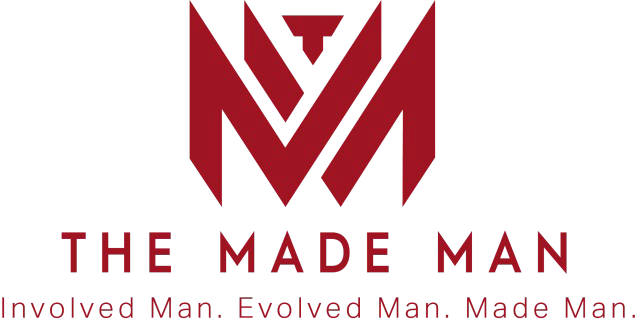 “THE MADE MAN” RETURNS TO NEW YORK, AND ANNOUNCES THE OFFICIAL LAUNCH OF THE GLOBAL TOUR…Involved Man… Evolved Man… Made ManThe Made Man (TMM) New York Presented By:The Made Man Foundation, Wells Fargo & National Urban LeagueTMM National & Local Sponsored By:Wells Fargo, Miller Coors, Cîroc VS, ARVO Real Estate, MCCGUSA, Brooklyn Chop House, Plush Vodka, E.&J. Gallo Winery, Artist Financial ProgramTMM National & Local Support:United Nations, Uptown Magazine, NBCC, Upscale Magazine, EDU, Inc. Black Enterprise Magazine, Morehouse Alumni, NAACP, Rogue Media Group, Marcel Rose, Empire Group NYCFor Immediate Release	Source: Made Man FoundationNEW YORK, NY - On Tuesday, June 18, 2019 the globally recognized initiative, The Made Man Foundation (TMM), returns to New York to honor exceptional African American notable male leaders in the community while powering the platforms mission to save our sons, families and communities through accountable male leadership programming for a better society for man, woman and child . The vision is to uplift & engage accountable male leadership in community service programming for the underserved by creating a sustainable socio-economic, gender & racially equitable society for man, woman and child.The Made Man Foundation, 501c3, addresses challenges that affect men who have many roles including father, son, husband, mentor, leader, and more. While providing programming that emphasizes Black male leadership advocacy with a strategic and intentional effort to overcome the lack of positive black male imagery , male killings, male imprisonment, absentee fathers, and overall fragmentation of the family, social, and economic relations.The Made Man Foundation (TMM) highlights positive, notable high profile male leaders for inspiration and role modeling, engages their function for community service, & connects leaders and organizations that builds sustainable models of support. TMM understands that the purpose of engaging accountable & responsible male leaders is to empower women and children as a part of the village that develops supportive programming, properties and partners that supports the entire community.TMM tour executes an engagement strategy that addresses a strength based & positive approach for transformational leadership by understanding the need to recognize extraordinary achievements of notable Black male influencers for leadership in their respective fields of work, social consciousness and significant contributions to the community, while building a bridge for these male influencers to inspire, motivate and extend their resources to empower and invest in our communities.The Made Man U.S. tour will also include stops in Los Angeles, Charlotte, Chicago, New Orleans, Houston, and more. As part of the foundations global commitment to empowerment in developing countries, TMM’s visionary leader and founder, Dr. Ky Dele, has launched The Made Man Africa (TMMA) to support the United Nations Sustainable Development Goals. (TMMA) tour will include stops in Ghana, Ethiopia, South Africa, Nigeria, Sierra Leone, and more.(TMM) 2018/19-tour programming includes new community engagement models that specifically advocate for the underserved through mentorship, gender equality, workforce & employability development, education, economic empowerment, transformational leadership, and community organization mission advocacy & support.Honorees & (TMM) alumni will participate in a day long series of programming that culminates at the Brooklyn Chop House, 150 Nassau St, Manhattan, NY 10038 and visit a New York area High School to engage in programming with teens that include mentorship and workshops. As well as participate in the Press Conference, Made Man Honoree Reception & Suit Drive and the new Global Thought Leadership Think Tank Symposium at a local college. As part of the suit drive, new honorees and alumni will be engaged in the national collection of gently worn suits in support of the platform’s workforce development and career readiness programming.Following multiple years of national presentations, TMM has honored over 700 notable influencers in the entertainment | sports | corporate | political & community sectors, including New York such as, United States Congressman , Honorable Elijah Cummings, NBA Hall of Fame Legend Dikembe Mutombo, Civil Rights Icon Rev. C.T. Vivian, Real Estate and Business Mogul Michael V. Roberts, Actor and Music Celebrity Common, TV Host Roland Martin, Senior Vice President, NFL Washington Redskins Tony Wylie, President, National Urban League Marc Morial, NBA Legend John Starks and many more.In addition, TMM has collected over 28,000 suits, impacted 250+ organizations, provided mentoring workshops to 10,000 male students, and sponsored college applications for 6000+ students.Ky Dele is the visionary behind The Made Man and serves as Executive Producer and Founder. At press time Dele says, “We are all the village, its function & its results. Due to the breakdown of our communities and presenting challenges, The Made Man foundation harnesses the power of mentorship by engaging positive black male leaders in programming to help addresspositive imagery of black men and elevate the responsibility and accountability of men so all three units – man, woman and child is upheld and empowered.The Made Man has been featured by the Associated Press, Huffington Post, CNN, FOX, Black Enterprise, NBC, I Heart Media, WGN America, USA Today, Getty Images, Black Enterprise Magazine, Essence Magazine and much more with over 1 billion media impressions.2019 Programming & Schedule | Date: June 18, 2019Boys 2 Made Man In-School Mentoring Program: 8:30am - 10:30amCommunity empowerment mentoring and motivational workshops with the honorees speaking at local schools and community-based organizations.Location: Eagle Academy for Young Men of Harlem, 6 Edgecombe Avenue New York, NY 10030Thought Leadership Think Tank Town-hall: 1:00pm - 3:00pmA round table style discussion bringing together TMM leaders, elected officials and invited guests collaborating through independent thought focused on building an equitable society for man, woman and child.Location: Borough of Manhattan Community College, 199 Chambers Street New York, NY 10007The Made Man Press Conference & Honoree Ceremony: 4:00pm - 7:00pmThe Made Man Honorees, Host Committee, Partners & PressLocation: Borough of Manhattan Community College, 199 Chambers Street New York, NY 10007The Made Man Honoree Red Carpet Reception & Suit Drive: 7:00pm - 10:00pm Items received will be donated to local New York charities. Brooklyn Chop House hors d’oeuvres and open bar cocktails provided by Miller Coors & Ciroc VSLocation: Brooklyn Chop House, 150 Nassau St, Manhattan, NY 10038 Location: Brooklyn Chop House(150 Nassau St, Manhattan, NY 10038)*ticketed event100% of proceeds benefit The Made Man Foundation & ProgrammingTo purchase tickets, please visit www.TheMadeMan.orgFor press and media inquiries contact Ky Dele: Ky@themademan.orgFollow us on social media by using the hashtag: #TheMadeManThe 2019 confirmed New York Honorees list attached. The list includes City and State Elected Officials, Community, Sports, Media, and Entertainment, and Business Leaders. Just to name a few:NYC Honorary ChairDr. Kingsley Lington Ighobor, Acting Managing Editor, Africa Renewal UN Department of Public InformationNYC Honorary Co-ChairJason Martin, CMC, Managing Director, MCCGUSA LTD, Arvo Realty AdvisorsThe Made Man NYC Speakers 2019Marc Morial, President, National Urban LeagueIsiah Hall, Manager, National Urban LeagueBernard Bronner, CEO, Bronner BrothersDr. Kingsley Lington Ighobor, Acting Managing Editor, Africa Renewal UN Department of Public InformationDeborah Smith, Senior Vice President Community Affairs Manager, Wells FargoAbiola Oke, CEO, OkayAfricaJason Martin, CMC, Managing Director, MCCGUSA LTD, Arvo Realty AdvisorsPatrick Okeke Esq, Chief Legal Counsel, The Made Man FoundationRobert “Don Pooh” Cummins, Owner, Brooklyn Chop House and CEO, DP Management & DP Music GroupRobert E. Cornegy Jr., New York City Council Member, 36th DistrictMichael Hatcher, Polemarch, New York Alumni Chapter of Kappa Alpha Psi Fraternity, Inc.Kevin Bracey, President, Phi Beta Sigma Fraternity Inc., Epsilon Sigma ChapterLeonard Burnett, Jr., Co-Founder, Co-CEO, Uptown Media VenturesEyan Edwards, Founder, Artist Financial ProgramMichael Nordman, Executive, MillersCoorDr. Ky Dele, Founder & President, The Made Man FoundationJineea Butler, President, Hip Hop UnionThe Made Man NYC Hosts 2019Steve Canal, Chief Impressions Officer, The Brand ExecutiveMalik Boyd, CEO, Premier BrandThe Made Man 2019 HonoreesIndustry Thought Leaders & Transformational Change AdvocatesCommunity Activism, Economic & Social JusticeGeoffrey Eaton, 1st Vice President, NAACP New York State ConferenceWilliam A. Allen, National Crisis Director, National Action NetworkDr. Roy Hastick, President /CEO & Founder, Caribbean American Chamber of Commerce (CACCI)Samson Styles, CEO, Killing Beef: The Documentary LLCFaith Based Community Empowerment & DevelopmentRev. Anthony L. Trufant, Senior Pastor, Emmanuel Baptist ChurchKarim Camara, Executive Director, Governor’s Office of Faith Based Community DevelopmentCommunity Impact Social OrganizationsLarry Blackmon Jr., President, Alpha Phi Alpha, Alpha Gamma Lambda ChapterMichael Hatcher, Polemarch, New York Alumni Chapter of Kappa Alpha Psi Fraternity, Inc.Robert Stevens, Past Basileus (President), Nu Omicron Chapter, Omega Psi Phi Fraternity, IncKevin Bracey, President, Phi Beta Sigma Fraternity Inc., Epsilon Sigma ChapterDiplomats & International OrganizationAmbassador Nganje Kinge Ewumbue-Monono, United Nations Ambassador to CameroonDr. Kingsley Lington Ighobor, Acting Managing Editor, Africa Renewal UN Department of Public InformationRickford Burke, President, Caribbean Guyana Institute for Democracy (CGID)Ambassador Dr. Barfour Adjei-Barwuah, Ambassador of Ghana to the United States of AmericaSalia Kabore, Dignitary Peace Advocate, Burkina FasoEducation & Community BasedSamuel Adewumi, President, CAS PrepBeckner Joseph, School Counselor, The Eagle Academy For Young MenAlex Cabraie, President, Success In Motion 4U, LLCRonald Draper, Visual Artist, RONALD DRAPERART LLCTerrance Coffie Sr, CEO/Founder, Educate Don’t IncarcerateEconomic, Business & Finance EmpowermentStephen Ball, SVP, Government Relations, Wells FargoPatrick Johnson, Field Support Consultant, Wells FargoPeter Meme, Financial Advisor, Merrill LynchEyan Edwards, Founder, Artist Financial ProgramCorey Galloway, Founder & CEO, Legacy Growth Partners / The New York StreetsTerrell Brown, CEO, CitBerkso IncEntertainment & Hospitality EntrepreneurRotimi Akinnuoye, Partner, Bed-Vyne Wine & SpiritsRobert “Don Pooh” Cummins, Owner, Brooklyn Chop House and CEO, DP Management & DP Music GroupBazaar Royale, Founder, Brooklyn BazaarDavid Thomas, Owner/Entrepreneur, Brooklyn Chop House & Dekrouff’s Cored Drilling LLCPublic Service & GovernmentWayne K. Williams, Senior Policy Advisor to Chairman Hakeem Jeffries, U.S. House of Representatives Democratic CaucusRobert E. Cornegy Jr., New York City Council Member, 36th DistrictAlvin Martinez, Member, NYPD Hispanic SocietyHealthcare & Social WelfareYomi Ajao, Senior Vice President, COPE Health SolutionsDr. Edward Flatow, Dentist, Dental 365Legal AdvocacyCharlie Vargas, Attorney, Vargas Law FirmKenneth Montgomery, Owner, Law Office of Kenneth J. Montgomery PLLCJaye Ballard, Owner, Jaye Ballard & AssociatesPaul Acinapura, General Counsel & Co-Executive Director, retired from Brooklyn Legal ServicesMarketing & Business Diversity StrategyMwanza Lumumba, Director of Marketing, Pernod RicardDerek Epps, Event Marketing Strategist, E&J Gallo WineryKarim Lateef, Senior Manager of Culture, Pernod RicardKainon Jasper, Principal, Bridge Intelligence GroupChester Felts, Associate Director Global Product Strategy, ESPNLevaughn Denton, Sr. Partner Manager & Content Strategist, Verizon Media GroupCommunications, Media & Public AffairsLarry Scott Blackmon, Vice President, Public Affairs, FreshDirectLeonard Burnett, Jr., Co-Founder, Co-CEO, Uptown Media VenturesAbiola Oke, CEO, OkayAfricaJohn Blassingame, President, Linden NewdayAlfred Edmond, SVP/Executive Editor-at-Large, Black EnterpriseBrandon Ray, Regional Director External & Legislative Affairs, AT&TShawn Prez, Founder, Global Spin AwardsMaximillian Hamilton, Founder, Rogue Media Group, LLCGary Coichy, Founder/Head of Partnerships, Pod Digital MediaEric Johnson, Media Sales Account Executive, BET NetworksKeith Perrin, Jr., Co-Founder/CEO, Fubu/Fubu RadioRahman Khan, Vice President, Community Impact, Charter CommunicationsRobert Stevens, Account Executive, Cumulus Media Radio 103.9Levaughn Denton, Sr. Partner Manager & Content Strategist, Verizon Media GroupReal Estate & Community DevelopmentAde Adeniran, CEO, Brook Realty HoldingEdmund Sadio, Broker/Owner, CENTURY 21 AchieversLeaders in SportsSean Scarborough, President, Youngstersball Coalition, Inc.James Jones, Head of Men's Basketball Coach, Yale UniversitySeldon Jefferson, Coach, Thomas Jefferson HS Basketball